[Title] No More Than 17 Words and Use “Title Case” … [size 11]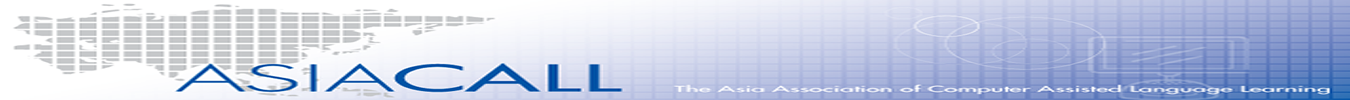 Andrew P. Lian1, Daniel Brown21 Name of affiliation of first author, Country2 Name of affiliation of second author, CountryCorrespondence: Nguyen Van A, Name of University, Vietnam. E-mail: nguyenvana@gmail.comAbstractThe purpose of this study is to …. [between 150 and 200 words].Keywords: [from 3 – 5 keywords]1. IntroductionIt is undeniable that writing plays an important role in teaching and learning a language. ‘The pen is mightier than the sword’ is a famous quote that could perfectly capture the power of writing. ‘It is one of humankind’s most powerful tools’ (Macarthur, Graham, & Fitzgerald, 2006). It is an important means of self-expression. It helps us communicate with others, allowing us to maintain a personal link with family, friends, colleagues who are removed by distance or time. Besides, writing helps convey knowledge and ideas via facilitating the work of gathering, preserving, and transmitting information with great detail and accuracy (Macarthur, Graham, & Fitzgerald, 2006). In ‘Theory and Practice of Writing’, Grabe and Kaplan (1996) state that a true representation of the correct forms of language is the written language that should be valued and practiced. However, the acquisition of academic writing is a long-term matter, which requires teachers to search for proper methods to support students in developing their writing competence… [Font: Time New Roman; size 10; citations of APA styles]2. Literature reviewNevertheless, peer feedback was originally employed to develop L1 learners’ writing skills in the 1970s (Hyland & Hyland, 2006), its effectiveness is still a controversial issue, especially in EFL academic context. In Japan, for example, although group work is employed in teaching oral classes, teachers have not paid enough attention to peer feedback activities (Hirose, 2007). Examining the use of peer feedback, the researcher finds some main arguments about (1) students’ attitudes towards it, (2) quality of peers’ comments, and (3) the impacts of peer feedback on revisions and writing performance.The first debate about the application of peer feedback relates to students’ perceptions and attitudes. Mangelsdorf (1992) finds that students have positive perceptions of and pay good attention to peer-reviewing. They spend a large amount of time reading and making comments. On the contrary, Leki (1990) reports that some students resent having to review and comment on other students’ work. They hold the belief that it is their teacher’s responsibility. Also, Cheng and Warren (1997) adds that they feel doubtful about the competence of their peers’ comments. They believe the feedback they receive is invalid, thus they refuse to take negative feedback (Topping, 1998)… [Font: Time New Roman; size 10; citations of APA styles]2.1 Research Questions To fulfill the purpose of the study, the survey was seeking to answer the following research questions: a) To what extent is written peer feedback applied in English Academic Writing classes in the Faculty of Foreign Languages at a university in Ho Chi Minh City?b) What are English-majored students’ attitudes towards written peer feedback applied in Academic Writing classes?3. Methods3.1 Pedagogical Setting & ParticipantsDescribing the research context and the sampling methods3.2 Design of the StudyDefining the research type that the researchers employed to collect the data.3.3 Data collection & analysisDescribing the procedure of the study, tools and methods of analysis to respond to the research questions. 4. Results/Findings and discussionPresenting the results under the lights of the research questions.Making use of charts, figures, and tables to present the results.Table 1. The effects of written peer feedback on writing revisionsAs can be seen from Table 4, the students highly rated the effects of written peer feedback on writing…5. ConclusionSummarring the results and findings of the studies.Presenting the limitations of the studies and recommandations for furture studies.References [APA styles]Cheng, W., & Warren, M. (1997). Having second thoughts: Student perceptions before and after a peer assessment exercise. Studies in Higher Education, 22(2), 233239. https://doi.org/10.1080/03075079712331381064David, J., & Liss, R. (2006). Effective academic writing 3 (1st ed.). USA: Oxford University Press. Pham, V. P. H., Luong, T. K. P., Tran, T. T. O., & Nguyen, Q. G. (2020). Should Peer E-Comments Replace Traditional Peer Comments? International Journal of Instruction, 13(1), 295314. https://doi.org/10.29333/iji.2020.13120aBiodataWrite approx. 50 words, including your job position, institution, country, teaching experience, and research interests.17I found that my peers’ comments are very useful for my writing revision.3344.901.0018Thanks to my written peers’ comments, I can reorganize the ideas in my writing more logically. 3344.980.9819After each revision based on my peers’ comments, the content of my writing is much more abundant. 3344.871.0420After each revision based on my peers’ comments, my writing greatly improved in terms of vocabulary, grammar, and spellings. 3344.841.03